我的出勤成功計劃可能為實現我的出勤目標實施的策略我會將每天按時上學並上每一堂課定為首要任務。我將跟踪記錄自己的出勤和缺勤天數，並且可以利用附於此的日曆。我將保持規律的睡覺時間，並且將我的鬧鐘定在早上 ______。 我會在錯過公交車時找親戚、朋友或鄰居送我去學校。 我會在遇到使我無法去學校的挑戰時，向學校的成年人傾訴，尋求幫助。我可在 Help Bank（幫助銀行，附於此）上列出成年人和朋友。 我會試著將醫療和牙科預約約在工作日放學後。 除非我患有 Covid-19 等傳染性疾病，否則我會每天去學校上學。如果我無法避免缺課，我會聯繫我的老師，以獲得學習材料，瞭解自己錯過的內容。 為了提升我的出勤，我做出以下承諾：我們會在一個月內審閱為實現本目標的進展。       學生簽名：							  日期：			      學校教職員簽名：						  日期：			我的 HELP BANK（幫助銀行）為前往學校制定備用計劃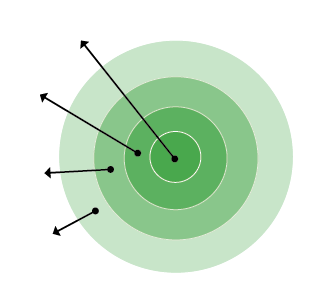 我的家庭： 

每日幫手： 

偶爾幫手： 

潛在幫手：
如果我需要往返學校或克服出勤障礙的幫助，我會向以下人員尋求幫助： 姓名：							最佳聯繫電話號碼： 				

姓名：							最佳聯繫電話號碼： 				姓名：							最佳聯繫電話號碼： 				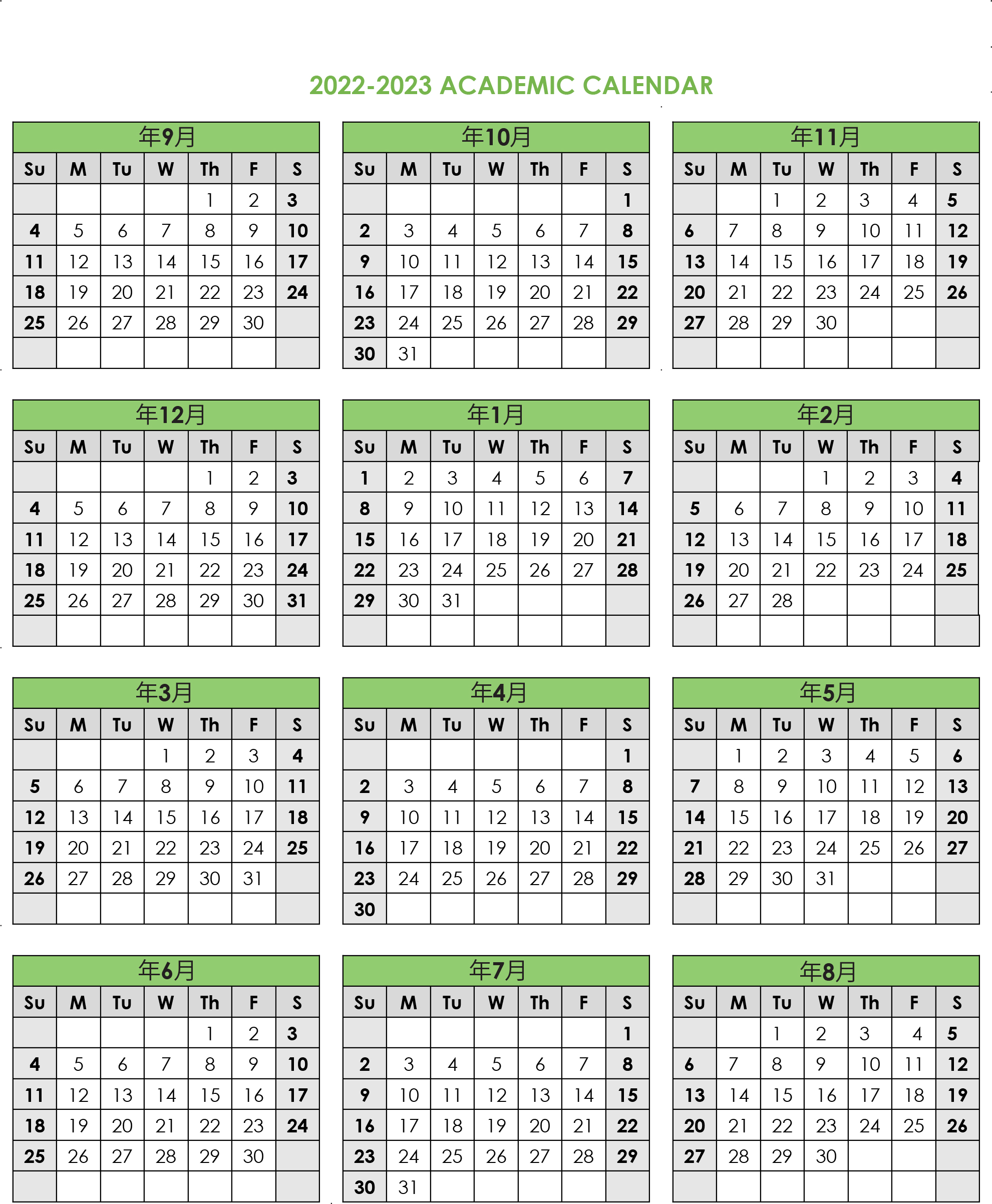 1.2.3.